Государственное бюджетное образовательное учреждение высшего профессионального образования «Красноярский государственный медицинский университет имени профессора В.Ф. Войно-Ясенецкого» Министерства здравоохранения Российской ФедерацииФармацевтический колледж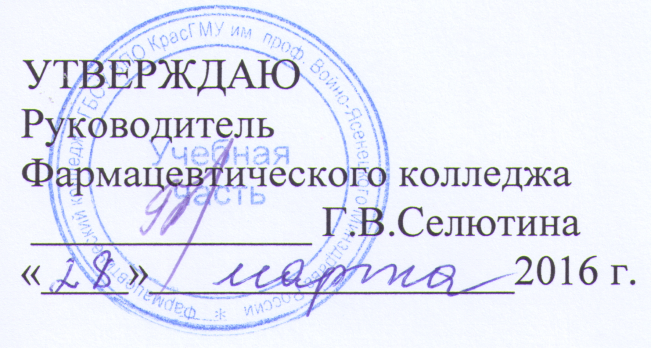 Отделение «Лабораторная диагностика»РАБОЧАЯ ПРОГРАММА ПРОИЗВОДСТВЕННОЙ  ПРАКТИКИМДК   06.01 Теория и практика санитарно-гигиенических   исследований____Для специальности:     31.02.03   Лабораторная диагностика Квалификация:    Медицинский технолог, Медицинский лабораторный техник.форма обучения:   очная Красноярск 2016Рабочая программа производственной практики разработана в соответствии:ФГОС СПО по специальности 31.02.03 – Лабораторная диагностика, утвержденный Министерством образования и науки Российской Федерации «11» августа  2014г. № 970.2)Учебным планом по специальности 31.02.03 – Лабораторная диагностика, утвержденным ректором ГБОУ ВПО КрасГМУ им. проф. В.Ф. Войно-Ясенецкого Минздрава России Артюховым И.П. «29» августа 2015 г.3) Стандартом организации «Управление организацией учебной и производственной практики обучающихся, осваивающих основные профессиональные образовательные программы среднего профессионального образования. СТО 7.5.1.01 – 14 Выпуск 1».Рабочая программа производственной практики одобрена на заседании цикловой методической комиссии Лабораторных и санитарно-гигиенических дисциплин (протокол № 7 от «28» марта 2016 г.)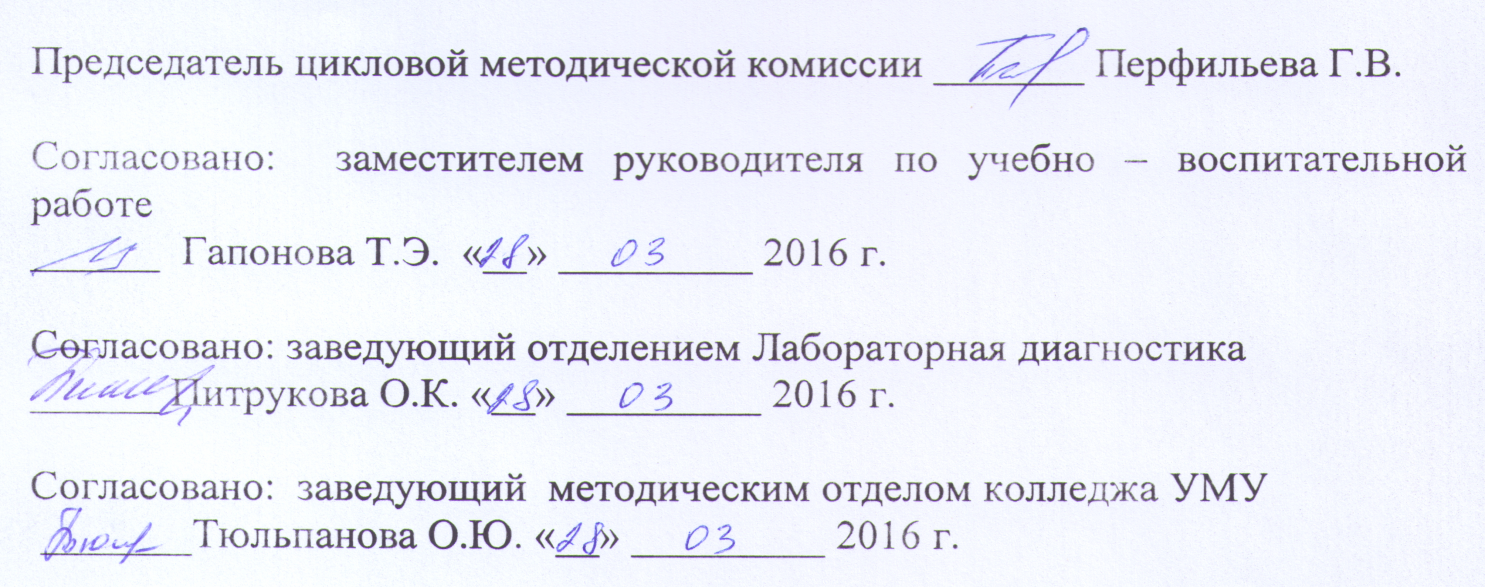 Авторы: Бондарцева Г.Н.Рецензенты:Доцент кафедры гигиены ГБОУ ВПО КрасГМУ имени профессора В.Ф.Войно-Ясенецкого МЗ РФ дмн____________________Шевченко И.Ю. Заместитель главного врача ФБУЗ «Центр гигиены и эпидемиологии в Красноярском крае»________________________Метешев И.Е.1. ВВОДНАЯ ЧАСТЬ1.1 Цель и задачи прохождения производственной практикиЦель производственной практики МДК.06.01 «Теория и практика санитарно- гигиенических исследований»состоит в закреплении и углублении  теоретической подготовки обучающегося, приобретении им практических  умений, формировании компетенций, составляющих содержание профессиональной деятельностимедицинского технолога, медицинского лабораторного техника..Задачами являются: Ознакомление со структурой ИЛЦ ФБУЗ «Центр гигиены и эпидемиологии» и организацией работы среднего медицинского персонала;Формирование основ социально-личностной компетенции путем приобретения студентом навыков межличностного общения с медицинским персоналом и потребителями.Повышение профессиональной компетенции студентов и адаптации их на рабочем месте, проверка возможностей самостоятельной работы;Воспитание трудовой дисциплины и профессиональной ответственности;1.2. Место производственной  практики  в структуре оПоп1.2.1 Производственная практикаМДК.06.01 «Теория и практика санитарно- гигиенических исследований»относится к профессиональному модулюПМ 06«Проведение лабораторных санитарно-гигиенических исследований»____________________1.2.2  Для прохождения данной производственной практики необходимы следующие знания и умения, формируемые предшествующими дисциплинами:МДК 06. 01 «Теория и практика санитарно- гигиенических исследований»Знания: механизмы функционирования природных экосистем;задачи, структуру, оборудование, правила работы и техники безопасности в санитарно- гигиенических лабораториях;нормативно-правовые аспекты санитарно- гигиенических исследований;гигиенические условия проживания населения и мероприятия, обеспечивающие благоприятную среду обитания человекаУмения:осуществлять отбор, транспортировку и хранение проб объектов внешней среды и пищевых продуктов;определять физические и химические свойства объектов внешней среды и пищевых продуктов;вести учетно-отчетную документацию; проводить утилизацию отработанного материала, дезинфекцию и стерилизацию лабораторной посуды, инструментария, средств защиты;1.3 Требования к результатам прохождения производственной  практики1.3.1 Вид профессиональной деятельности специалиста, к которому готовится обучающийся в процессе прохождения производственной практики: Проведение лабораторных санитарно-гигиенических исследований.1.3.2 Прохождение данной производственной практики направлено на формирование у обучающихся следующих общих (ОК) и профессиональных (ПК) компетенций:OK 1. Понимать сущность и социальную значимость своей будущей профессии, проявлять к ней устойчивый интерес.ОК 2. Организовывать собственную деятельность, выбирать типовые методы и способы выполнения профессиональных задач, оценивать их эффективность и качество.ОК 3. Принимать решения в стандартных и нестандартных ситуациях и нести за них ответственность.ОК 4. Осуществлять поиск и использование информации, необходимой для эффективного выполнения профессиональных задач, профессионального и личностного развития.ОК 5. Использовать информационно-коммуникационные технологии в профессиональной деятельности.ОК 6. Работать в коллективе и команде, эффективно общаться с коллегами, руководством, потребителями.ОК 7. Брать ответственность за работу членов команды (подчиненных), за результат выполнения заданий.ОК 8. Самостоятельно определять задачи профессионального и личностного развития, заниматься самообразованием, осознанно планировать повышение квалификации.ОК 9. Ориентироваться в условиях смены технологий в профессиональной деятельности.ОК 10. Бережно относиться к историческому наследию и культурным традициям народа, уважать социальные, культурные и религиозные различия.OK 11. Быть готовым брать на себя нравственные обязательства по отношению к природе, обществу и человеку.ОК 12. Оказывать первую медицинскую помощь при неотложных состояниях.ОК 13. Организовывать рабочее место с соблюдением требований охраны труда, производственной санитарии, инфекционной и противопожарной безопасности.ОК 14. Вести здоровый образ жизни, заниматься физической культурой и спортом для укрепления здоровья, достижения жизненных и профессиональных целей.ПК 6.1. Готовить рабочее место для проведения лабораторных санитарно- гигиенических исследований.ПК 6.2. Проводить отбор проб объектов внешней среды и продуктов питания.ПК 6.3.Проводить лабораторные санитарно-гигиенические исследования.ПК 6.4. Регистрировать результаты санитарно-гигиенических исследований.ПК 6.5. Проводить утилизацию отработанного материала, обработку использованной лабораторной посуды, инструментария, средств защиты.  
1.3.3 В результате производственной  практики обучающийся долженПриобрести практический опыт:осуществления качественного и количественного анализа проб объектов внешней среды и пищевых продуктов; Освоить умения:осуществлять отбор, транспортировку и хранение проб объектов внешней среды и пищевых продуктов;определять физические и химические свойства объектов внешней среды и пищевых продуктов;вести учетно-отчетную документацию; проводить утилизацию отработанного материала, дезинфекцию и стерилизацию лабораторной посуды, инструментария, средств защиты;Знать:механизмы функционирования природных экосистем;задачи, структуру, оборудование, правила работы и техники безопасности в санитарно- гигиенических лабораториях;нормативно-правовые аспекты санитарно- гигиенических исследований;гигиенические условия проживания населения и мероприятия, обеспечивающие благоприятную среду обитания человека2. ОСНОВНАЯ ЧАСТЬ2.1 Объем производственной  практики и тематический план2.2 Содержание производственной  практики и компетенции, которые должны быть сформированы при её прохождении2.3 Уровень усвоения практических умений2.4 Самостоятельная работа студентов2.4.1 Виды самостоятельной работы студента3. ТРЕБОВАНИЯ К УСЛОВИЯМ РЕАЛИЗАЦИИ РАБОЧЕЙ ПРОГРАММЫ ПРОИЗВОДСТВЕННОЙ ПРАКТИКИ3.1 Учебно-методическое и информационное обеспечение производственной практики3.1.1. Основная литератураДополнительная литература
Электронные ресурсы:ЭБС КрасГМУ «Colibris»;ЭБС Консультант студента ВУЗЭБС Консультант студента КолледжЭМБ Консультант врачаЭБС АйбуксЭБС БукапЭБС ЛаньЭБС ЮрайтСПС КонсультантПлюсНЭБ eLibrary3.1.2.Нормативно-правовые документы:Конституция Российской Федерации. Новосибирск: Сиб.унив.изд-во,2011. – 32с.- (Кодексы. Законы. Нормы). Федеральный закон «О санитарно-эпидемиологическом благополучии населения». - Новосибирск: Сиб.унив.изд-во,2011. – 32с. - (Кодексы. Законы. Нормы). Федеральный закон «Об  охране окружающей среды». - Новосибирск: Сиб.унив.изд-во, 2011. – 32с. - (Кодексы. Законы. Нормы). Федеральный закон «О качестве и безопасности пищевых продуктов». -  Новосибирск: Сиб.унив.изд-во, 2011. – 16с. - (Кодексы. Законы. Нормы).СанПиН 2.1.4.1074-01 «Питьевая вода. Гигиенические требования к качеству воды централизованных систем питьевого водоснабжения. Контроль качества».СанПиН 2.1.4.1175-02 «Гигиенические требования к качеству воды нецентрализованного водоснабжения. Санитарная охрана источников».СанПиН 2.1.7.1287-03 «Санитарно-эпидемиологические требования к качеству почвы».СанПиН 2.1.6.1032-01 «Гигиенические требования к обеспечению качества атмосферного воздуха населенных мест».СанПиН 2.2.4.548-96 «Гигиенические требования к микроклимату производственных помещений».СанПиН 2.2.4/2.1.8.566-96 «Производственная вибрация в помещениях жилых и общественных зданий».СанПиН 2.2.4/2.1.8.562-96 «Шум на рабочих местах, в помещениях жилых, общественных зданий  и на территории жилой застройки».СанПиН 2.1.2.1002-00 «Санитарно-эпидемиологические требования к жилым зданиям и помещениям».СанПиН  2.1.3.2630-10 «Санитарно-эпидемиологические требования к организациям, осуществляющим медицинскую деятельность».СанПин 2.1.7.2790-10 «Санитарно-эпидемиологические требования к обращению с медицинскими отходами». СанПиН 2.2.1/2.1.1.1278-03 «Гигиенические требования к естественному, искусственному и совмещенному освещению жилых и  общественных зданий».3.2 Материально-техническое обеспечение производственной практики.Производственная  практика по МДК.06.01 «Теория и практика санитарно-гигиенических исследований» проводится  в ФБУЗ «Центр гигиены и эпидемиологии» на базе ИЛЦ, оснащенного современным оборудованием и имеющего квалифицированный персонал.3.3 Место и время проведения практикиПродолжительность производственнойпрактики по .06.01 «Теория и практика санитарно-гигиенических исследований» в соответствии с требованиями ФГОС СПО составляет 72 часа. Продолжительность рабочего дня студента составляет 6 часов.Базами производственной практики на договорной основе являются следующие учреждения:ФБУЗ «Центр гигиены и эпидемиологии в Красноярском крае»Ведомственные учреждения ФБУЗ ЦГиЭ3.4 Особенности организации производственной практикиМероприятия по организации и руководству производственной практикой регламентируются организационным приказом по колледжу и ФБУЗ.Руководители практики:Методические руководители: педагогический состав (преподаватели междисциплинарных курсов – дипломированные специалисты с высшим профессиональным образованием).Общее  руководство  возлагается на  одного из ведущих специалистов ФБУЗ, обладающего необходимыми организационными навыками  и опытом работы.В обязанности общего руководителя входит:- контроль за работой непосредственных руководителей практики;- составление графика прохождения практики студентами;- обеспечение рабочих мест студентам;- оформление документации по окончании практики.Непосредственные руководители выделяются изчисла специалистов с высшим образованием или из опытного среднего медицинского персонала,  работающих в отделе. Они ведут учет явки и ухода с работы студентов в соответствии с утвержденным графиком их работы; обеспечивают овладение каждым студентом в полном объеме практическими навыками, манипуляциями и лабораторными методами,  предусмотренными программой практики; контролируют оформление дневников практики студентами. К моменту окончания практики составляют характеристику на каждого студента о его работе.При направлении на производственную практику обучающиеся делятся на бригады. Бригадир назначается заведующим отделения, из числа обучающихся, и отвечает за организационные вопросы: предоставление путевки общему руководителю практики, учет посещаемости, соблюдение внешнего вида, соблюдение трудовой дисциплины обучающихся на практике. 4.ОЦЕНКА КАЧЕСТВА ПРОХОЖДЕНИЯ ПРОИЗВОДСТВЕННОЙ ПРАКТИКИ, КОНТРОЛЬ РЕЗУЛЬТАТОВ ОСВОЕНИЯ ВИДА ПРОФЕССИОНАЛЬНОЙ ДЕЯТЕЛЬНОСТИПо окончании практики проводится дифференцированный зачет. Обучающиеся представляют методическому руководителю следующие документы, свидетельствующие о выполнении программы практики в полном объеме:дневник практики (приложение _1_);путевка       (приложение __2__)отчет о прохождении практики, включающий перечень выполненных манипуляций с указанием их количества, а также текстовый отчет, содержащий анализ условий прохождения практики с выводами и предложениями (приложение _3_);Бригадный журнал (приложение  __4__)индивидуальные задания (учебные гигиенические заключения, статистический анализ деятельности подразделения, должностную инструкцию специалиста, протоколы лабораторных испытаний и др.);характеристику, подписанную общим и методическим руководителями практики, заверенную печатью организации (приложение_5___ );Дифференцированный зачет по производственной практике проводится в кабинете гигиены  фармацевтического колледжа КрасГМУ.На зачете оцениваются практические умения путемвоспроизведения алгоритма выполнения действий. Перечень вопросов к дифференцированному зачету1.Задачи, структура, оборудование, правила работы и охрана труда в санитарно- гигиенических лабораториях.2.Нормативно-правовые аспекты санитарно- гигиенических исследований.3.Должностные обязанности лаборанта ИЛЦ.4.Учетно-отчетная документацияв санитарно- гигиенических лабораториях.5.Номенклатура проводимых исследований в санитарно-гигиенических лабораториях.6.Правила утилизации отработанного материала, в т.ч медицинских отходов.7.Режимы дезинфекции и стерилизации лабораторной посуды, инструментария, средств защиты.8.Оказание первой медицинской помощи.Перечень зачетных манипуляций1.Выполнение измерений и оценки микроклимата в жилых, общественных и производственных помещениях.2.Выполнение измерений и оценки естественной и искусственной освещенности, уровня шума, вибрации в помещениях, гамма-фона в помещениях и на открытой территории.3.Выполнение отбора проб атмосферного воздуха жилых и общественных помещений, воздуха рабочей зоны,определение физических и химических свойств воздуха.4.Выполнение отбора проб питьевой воды и воды водных объектов для санитарно-химического исследования, определение физических и химических свойств воды.5.Выполнение отбор проб и оценки почвы для лабораторного исследования, определение физических и химических свойств почвы. 6.Выполнение отбора образцов и оценки пищевых продуктов и продовольственного сырья, определение органолептических и химических свойств продуктов.7.Подготовка рабочего места для проведения лабораторных санитарно-гигиенических исследований. 8.Проведение утилизации отработанного материала, дезинфекции и стерилизации лабораторной посуды, инструментария, средств защиты.9.Регистрация результатов санитарно-гигиенических исследований, оформление учетно-отчетной  документации. Приложение 1ФЕДЕРАЛЬНОЕ ГОСУДАРСТВЕННОЕ БЮДЖЕТНОЕ ОБРАЗОВАТЕЛЬНОЕ УЧРЕЖДЕНИЕ ВЫСШЕГО ОБРАЗОВАНИЯ«КРАСНОЯРСКИЙ  ГОСУДАРСТВЕННЫЙ  МЕДИЦИНСКИЙ  УНИВЕРСИТЕТ ИМЕНИ ПРОФЕССОРА В.Ф. ВОЙНО-ЯСЕНЕЦКОГО»МИНИСТЕРСТВА ЗДРАВООХРАНЕНИЯ рОССИЙСКОЙ ФЕДЕРАЦИИФАРМАЦЕВТИЧЕСКИЙ КОЛЛЕДЖДневник производственной  практикиМДК.06.01 «Теория и практика санитарно-гигиенических исследований»  студента (ки) _______ группыФамилия. Имя. Отчество.Место прохождения практики __________________________________________________________				 (медицинская/фармацевтическая организация, отделение)с «_____» __________ 20___ г.   по   «_____» __________20___ г.Руководители практики:Общий – Ф.И.О. (его должность) _______________________________________________________Непосредственный – Ф.И.О. (его должность) _________________________________________________________________________________________________________________________________Методический – Ф.И.О. (его должность) _________________________________________________Красноярск, 20___Содержание1. Цели и задачи практики2. Знания, умения, практический опыт, которыми должен овладеть студент после прохождения практики3. Тематический план4. График прохождения практики5. Инструктаж по охране труда.6.  Содержание и объем проведенной работы7. Манипуляционный лист (Лист лабораторных / химических исследований)8. Отчет (цифровой, текстовой)Цели и задачи  производственной практикиЦель производственной практики МДК.06.01 «Теория и практика санитарно- гигиенических исследований»состоит в закреплении и углублении  теоретической подготовки обучающегося, приобретении им практических  умений, формировании компетенций, составляющих содержание профессиональной деятельностимедицинского технолога, медицинского лабораторного техника..Задачами являются: Ознакомление со структурой ИЛЦ ФБУЗ «Центр гигиены и эпидемиологии» и организацией работы среднего медицинского персонала;Формирование основ социально-личностной компетенции путем приобретения студентом навыков межличностного общения с медицинским персоналом и потребителями.Повышение профессиональной компетенции студентов и адаптации их на рабочем месте, проверка возможностей самостоятельной работы;Воспитание трудовой дисциплины и профессиональной ответственности;Знания, умения, практический опыт, которыми должен овладеть студент после прохождения практикиЗнания: механизмы функционирования природных экосистем;задачи, структуру, оборудование, правила работы и техники безопасности в санитарно- гигиенических лабораториях;нормативно-правовые аспекты санитарно- гигиенических исследований;гигиенические условия проживания населения и мероприятия, обеспечивающие благоприятную среду обитания человекаУмения:осуществлять отбор, транспортировку и хранение проб объектов внешней среды и пищевых продуктов;определять физические и химические свойства объектов внешней среды и пищевых продуктов;вести учетно-отчетную документацию; проводить утилизацию отработанного материала, дезинфекцию и стерилизацию лабораторной посуды, инструментария, средств защиты;Тематический план производственной  практикиМДК.06.01 «Теория и практика санитарно-гигиенических исследований»  График  прохождения практикиОбразец заполнения дневникаПриложение 2Федеральное государственное бюджетное образовательное учреждение высшего образования «Красноярский государственный медицинский университет имени профессора В.Ф. Войно-Ясенецкого»Министерства здравоохранения Российской ФедерацииФармацевтический колледжПУТЕВКАСтуденты __________курса________группыСпециальности 31.02.03  Лабораторная диагностика направляются в (наименование практической базы)_____________________________________________________________с «_____» __________ 20____ г.   по   «_____» __________20_____ г.для прохождения производственной практики по профилю специальности ПМ 06.  Проведение лабораторных санитарно-гигиенических  исследований__________МДК 06.01.  Теория и практика санитарно-гигиенических  исследований_______________Ф.И.О. бригадира группы практикантов ___________________________________________Ф.И.О., должность общего руководителя__________________________________________Ф.И.О., должности непосредственных руководителей практикиФ.И.О. методического руководителя Заведующий отделением __________Питрукова О.К."_____" __________________  20______ г.М.П.образовательногоучрежденияЗамечания и рекомендации общего руководителя практикиПодпись общего руководителя практики _____________________________________"____" ________________  20___ г.М.П.медицинской/фармацевтической организации Приложение 3ОТЧЕТ ПО ПРОИЗВОДСТВЕННОЙ  ПРАКТИКЕФ.И.О. обучающегося ____________________________________________________группы______________________   специальности  ____________________________Проходившего (ей) производственную (преддипломную) практику с ______по ______20__гЗа время прохождения практики мною выполнены следующие объемы работ:1. Цифровой отчетЦифровой отчет (Образец заполнения)Текстовой отчетОбщий руководитель практики   ________________  __________________________________(подпись)                              (ФИО)М.П.организацииПриложение 4Федеральное государственное бюджетное образовательное учреждение высшего образования «Красноярский государственный медицинский университет имени профессораВ.Ф. Войно-ЯсенецкогоМинистерства здравоохранения  Российской Федерации»Фармацевтический колледжБРИГАДНЫЙ  ЖУРНАЛпо производственной практикена  20__  -20___  учебный годОтделение ___Лабораторная диагностика__________________________Группа________________________________________________________Курс___________________________________________________________Бригада (подгруппа) №__________________________________________Бригадир_______________________________________________________Наименование раздела практики __МДК_Теория и практика санитарно-гигиенических исследований__________________________________________________________________База __ ……______________________________________________________________Бригадир:Методический руководитель:Непосредственный руководитель:Приложение 5ХАРАКТЕРИСТИКА_____________________________________________________________________________ФИОобучающийся (ая) на ______курсе  по специальности СПО31.02.03Лабораторная диагностика                                               код                                 наименованиеуспешно прошел (ла) учебную / производственную практику по профессиональному модулю:          Проведение лабораторных санитарно- гигиенических  исследований______________________наименование профессионального модуляМДК      Теория и санитарно-гигиенических  исследований_______________________________в объеме__72____ часов с  «___»_______20___г.  по «_____» ________20___г.в организации________________________________________________________________________наименование организации, юридический адресЗа время прохождения практики:«____»___________20__ г.Подпись руководителя практики_______________/ФИО, должностьПодпись ответственного лица организации (базы практики)_____________/ФИО, должностьм.п.ЛИСТ СОГЛАСОВАНИЯ С РАБОТОДАТЕЛЯМИПрограммы производственной практикиСОГЛАСОВАНОЛист регистрации изменений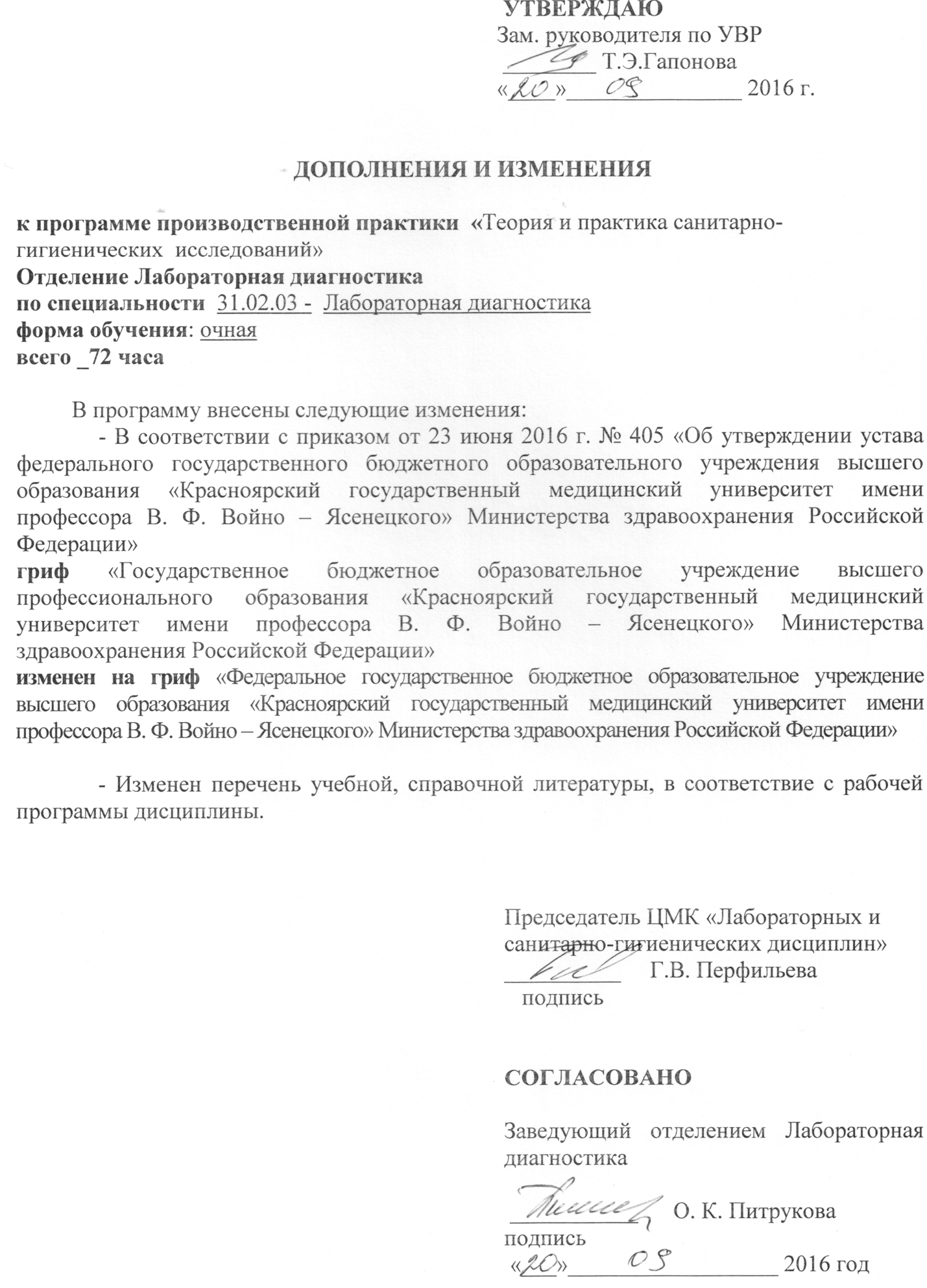 №Наименование разделов и тем практикиНаименование разделов и тем практикиВсего часов12231Инструктаж по охране труда. Общие вопросы.Инструктаж по охране труда. Общие вопросы.22Участие в осуществлении отбора, транспортировки и хранения проб объектов внешней среды и пищевых продуктов.Участие в осуществлении отбора, транспортировки и хранения проб объектов внешней среды и пищевых продуктов.163Участие в определении физических и химических свойств объектов внешней среды и пищевых продуктов.Участие в определении физических и химических свойств объектов внешней среды и пищевых продуктов.48ИтогоИтого72Вид промежуточной аттестацииВид промежуточной аттестациидифференцированный зачет6№ раздела(этапа)п/пСодержание этапов производственной практики**ЗнанияУменияПрактическийопытКоды формируемых компетенций1234561Инструктаж по охране труда.  Общие вопросы.Правила охраны труда и производственной санитарии при работеСтруктура ИЛЦ, Номенклатура исследований, оборудование, должностные обязанности лаборанта, нормативно-правовые документы.Оказание первой медицинской помощи при неотложных состояниях.ОК 1,-15ПК 6.1-6.52Участие в осуществлении отбора, транспортировки и хранения проб объектов внешней среды и пищевых продуктов;Методы отбора проб, правила транспортировки и хранения проб объектов внешней среды и пищевых продуктов;Правила регистрации проб;Правила оформления актов отбора проб, направлений и др.нормативно-правовые документы.Осуществлять отбор, транспортировку и хранение проб объектов внешней среды и пищевых продуктов;вести учетно-отчетную документацию; ОК 1-5,ОК.:8,9ОК.:12,13,ОК 15ПК 6.2ПК 6.4ПК 6.53Участие в определении физических и химических свойств объектов внешней среды и пищевых продуктов;Методы исследования факторов внешней среды, нормативно-правовые документы, правила утилизации отходов,Средства и режимы дезинфекции и стерилизации лабораторной посуды, инстументария, средств защиты.Правила  оформления результатов лабораторных и инструментальных исследований.Определять физические и химические свойства объектов внешней среды и пищевых продуктов;проводить утилизацию отработанного материала, дезинфекцию и стерилизацию лабораторной посуды, инструментария, средств защиты;вести учетно-отчетную документацию; Осуществление качественного и количественного анализа проб объектов внешней среды и пищевых продуктовОК 1-5,ОК.:8,9ОК.:12,13,ОК 15ПК 6.3ПК 6.4ПК 6.5№Виды работУровень усвоенияУровень усвоенияУровень усвоения№Виды работЗнать порядок выполнения (алгоритм)Уметь выполнить самостоятельно (условия)Владеть1Готовить рабочее место для проведения лабораторных санитарно-гигиенических исследований.+2Проводить отбор проб объектов внешней среды и продуктов питания.+3Проводить лабораторные санитарно-гигиеническиеисследования.++4Регистрировать результаты санитарно-гигиенических исследований.+5Проводить утилизацию отработанного материала, обработку использованной лабораторной посуды, инструментария, средств защиты. +6Работать с нормативно-правовыми документами.+№ раздела(этапа)п/пВид самостоятельной работы студентов*Коды формируемыхкомпетенций1231.Работа с нормативно-правовыми документами:ОК 1-15ПК 6.1-6.52.Поиск, работа с электронными источниками информации;ОК.1, ОК.3-5, ОК.8-10, ОК 13-15,ПК 6.2, ПК 6.33Написание учебного гигиенического заключения по результатам лабораторного исследования;ОК. 1-5, ОК.8,9,15,ПК 6.2, ПК 6.34Оформление актов отбора проб, направлений, протоколов лабораторных и инструментальных исследований;ОК. 1-5, ОК.8,9,15,ПК 6.2, ПК 6.35Подготовка к дифференцированному зачету.ОК 1-15ПК 6.1-6.5№ п/пНаименование, вид изданияАвтор(-ы),
составитель(-и),
редактор(-ы)Место издания, издательство, год12341Гигиена и экология человека [Электронный ресурс] : учеб. для мед. училищ и колледжей. - Режим доступа: http://www.medcollegelib.ru/book/ISBN9785970430996.htmlВ. И. Архангельский, В. Ф. КирилловМ. : ГЭОТАР-Медиа, 2014.2Гигиена и экология человека : учеб. для мед. училищ и колледжейВ. И. Архангельский, В. Ф. КирилловМ. : ГЭОТАР-Медиа, 2016.№ п/пНаименование, вид изданияАвтор(-ы),
составитель(-и),
редактор(-ы)Место издания, издательство, год12341Гигиена : учеб. для вузов. Т.1.ред. Ю. П. ПивоваровМ. : Академия, 2013.2Гигиена : учеб. для вузов. Т.2.Ю. П. Пивоваров, В. В. Королик, А. К. Зиневич [и др.] ; ред. Ю. П. ПивоваровМ. : Академия, 2013.3Здоровый человек и его окружение [Электронный ресурс] : учебник. - Режим доступа: http://www.medcollegelib.ru/book/ISBN9785970432327.htmlВ. Р. Кучма, О. В. СивочаловаМ. : ГЭОТАР-Медиа, 2015.№Наименование разделов и тем практикиНаименование разделов и тем практикиВсего часов№Наименование разделов и тем практикиНаименование разделов и тем практикиВсего часов№Наименование разделов и тем практикиНаименование разделов и тем практикиВсего часов12231Инструктаж по охране труда. Общие вопросы.Инструктаж по охране труда. Общие вопросы.22Участие в осуществлении отбора, транспортировки и хранения проб объектов внешней среды и пищевых продуктов.Участие в осуществлении отбора, транспортировки и хранения проб объектов внешней среды и пищевых продуктов.163Участие в определении физических и химических свойств объектов внешней среды и пищевых продуктов.Участие в определении физических и химических свойств объектов внешней среды и пищевых продуктов.48ИтогоИтого72Вид промежуточной аттестацииВид промежуточной аттестациидифференцированный зачет6№ п/пДаты Часы работыПодпись руководителя123456Подготовка к дифференцированному зачетуПодготовка к дифференцированному зачету789101112Дифференцированный зачетДифференцированный зачетДатаСодержание работы студентаОценка и подпись непосредственного руководителя практикиВ разделе описывается вся практическая работа студента в данный день практики, заносятся сведения о количестве отобранных проб для исследования, количестве составленных актов отбора проб, направлений для исследования, выполненных лабораторных и инструментальных исследований.Например:11.11.13Инструктаж по охране труда11.11.13Ознакомился со структурой санитарно-гигиенической лаборатории.Изучил должностную инструкцию лаборанта.Ознакомился с номенклатурой исследований и т.д.12.11.13Принимал участие в отборе проб питьевой воды, продуктов питания (каких) на объекте ………Выполнял регистрацию проб в журнале установленного образца.Работал с нормативно-правовыми документами.(Перечислить)16.11.13Принимал участие в выполнении измерений естественной и искусственной освещенности на объекте (наименование, адрес). Ознакомился с нормативными документами, изучал приборы, изучал методикувыполнения измерений. Выполнил 15 измерений. Оформил 3 протокола.Присутствовал при исследовании проб  (наименование пробы)  методом……….18.11.13Принимал участие в подготовке рабочего места для исследования пищевого продукта (воды)Присутствовал при выполнении исследований воды (воздуха, почвы, продукта) методом……………Принимал участие в утилизации отходов……..Изучил нормативные документы………(перечислить)И т.д.Итого:№Ф.И.О.Датаприбытияна практикуДатаокончания практикиОтметка об освоении программы практики (освоена/не освоена)Подпись общего руководителя практики1.2.3.№п/пНаименование практических работКоличество Количество Количество Количество Количество №п/пНаименование практических работОтобранопробПодготовлено актов отбора пробВыполненоизмерений физ.факторовПодготовленопротоколов.Выполненоисследований1Принимал участие в отборе проб питьевой воды кафе «Вита»222Принимал участие в отборе проб пищевых продуктов и готовых блюд кафе «Вита»5Подготовил актов отбора проб пищевых продуктов, воды, почвы и др.123Принимал участие в выполнении измерений освещенности15104Принимал участие в выполнении измерений шума1055Принимал участие в исследовании  микроклимата15156Принимал участие в исследовании проб воды1207Принимал участие в исследовании проб воздуха2257Принимал участие в исследовании проб пищевых продуктов5208Присутствовал при исследовании проб воды методом…………59И т.д.1Итого:1. Умения, которыми хорошо овладел в ходе практики2.Самостоятельная работа:3.Помощь оказана со стороны методических и непосредственных руководителей:4.Замечания и предложения по прохождению практики:№п/пФИОстудентаОтметка о посещаемости практики студентомОтметка о посещаемости практики студентомОтметка о посещаемости практики студентомОтметка о посещаемости практики студентомОтметка о посещаемости практики студентомОтметка о посещаемости практики студентомОтметка о посещаемости практики студентомОтметка о посещаемости практики студентомОтметка о посещаемости практики студентомОтметка о посещаемости практики студентомПропущеночасоввсегоОтработаночасоввсегоДата практикиДата практики№ ОК/ПККритерии оценки Оценка (да или нет)123ОК.1Демонстрирует заинтересованность профессией.ОК 2Организовывать собственную деятельность, выбирать типовые методы и способы выполнения профессиональных задач, оценивать их эффективность и качество.ОК 3Принимать решения в стандартных и нестандартных ситуациях и нести за них ответственность.ОК 4Осуществлять поиск и использование информации, необходимой для эффективного выполнения профессиональных задач, профессионального и личностного развития.ОК.5Владеет в профессиональной деятельности различными видами программного обеспечения, в т.ч. специального, применяет компьютерные и телекоммуникационные средства.ОК.6Выполняет свою часть работы в общем ритме; аргументировано убеждает коллег в правильности предлагаемого решения. ОК 7.Брать ответственность за работу членов команды (подчиненных), за результат выполнения заданий.ОК 8.Самостоятельно определять задачи профессионального и личностного развития, заниматься самообразованием, осознанно планировать повышение квалификации.ОК 9.Ориентироваться в условиях смены технологий в профессиональной деятельности.ОК 10.Бережно относиться к историческому наследию и культурным традициям народа, уважать социальные, культурные и религиозные различия.OK 11.Быть готовым брать на себя нравственные обязательства по отношению к природе, обществу и человеку.ОК.12Демонстрирует знания применения приемов оказания первой медицинской помощи себе и другим; ОК.13Применяет правила организации рабочего места с соблюдением требований охраны труда, производственной санитарии, инфекционной и противопожарной безопасности.ОК 14.Вести здоровый образ жизни, заниматься физической культурой и спортом для укрепления здоровья, достижения жизненных и профессиональных целей.ОК 15.Исполнять воинскую обязанность, в том числе с применением полученных профессиональных знаний (для юношей).ПК 6.1ПК.6.2ПК 6.5Соблюдает методики отбора проб объектов внешней среды и продуктов питания.ПК 6.1ПК.6.2ПК 6.5Правильно оформляет  акты отбора проб, направления в лабораторию, регистрационные журналы, протоколы и др.ПК 6.1ПК.6.2ПК 6.5Умеет пользоваться нормативно-правовыми документами.ПК 6.1ПК 6.3Соблюдает методики измерения физических факторов внешней среды (микроклимат, шум, вибрация и др)ПК 6.1ПК 6.3Правильно оформляет  регистрационные журналы, протоколы инструментальных исследований и  др.ПК 6.1ПК 6.3Умеет пользоваться нормативно-правовыми документамиПК 6.1ПК.6.3ПК 6.4ПК 6.5Выполняет  исследования проб воды, почвы, пищевых продуктов;ПК 6.1ПК.6.3ПК 6.4ПК 6.5Выполняет работы по подготовке рабочего места для проведения лабораторных санитарно- гигиенических исследований.ПК 6.1ПК.6.3ПК 6.4ПК 6.5Выполняет работы по утилизации отработанного материала, обработку использованной лабораторной посуды, инструментария, средств защиты. ПК 6.1ПК.6.3ПК 6.4ПК 6.5Умеет пользоваться нормативно-правовыми документами.ПК 6.1ПК.6.3ПК 6.4ПК 6.5Правильно заполняет учетно-отчетную документацию.ПК 6.1ПК.6.3ПК 6.4ПК 6.5Выполняет  исследования проб атмосферного воздуха, воздуха рабочей зоны;ПК 6.1ПК.6.3ПК 6.4ПК 6.5Выполняет работы по подготовке рабочего места для проведения лабораторных санитарно- гигиенических исследований.ПК 6.1ПК.6.3ПК 6.4ПК 6.5Выполняет работы по утилизации отработанного материала, обработку использованной лабораторной посуды, инструментария, средств защиты.ПК 6.1ПК.6.3ПК 6.4ПК 6.5Умеет пользоваться нормативно-правовыми документами.ПК 6.1ПК.6.3ПК 6.4ПК 6.5Правильно заполняет учетно-отчетную документацию.Должность руководителя ЛПУ/аптекиФИО«___»________________20__Подпись_________                  м.п.«___»________________20__Подпись_________                  м.п.«___»________________20__Подпись_________                  м.п.«___»________________20__Подпись_________                  м.п.«___»________________20__Подпись_________                  м.п.«___»________________20__Подпись_________                  м.п.Номер измененияВнесенные измененияОснования для внесения измененийПодписьРасшифровка подписиДата